Филиал МАОУ «Нижнетавдинская СОШ» - «СОШ с.Мияссы»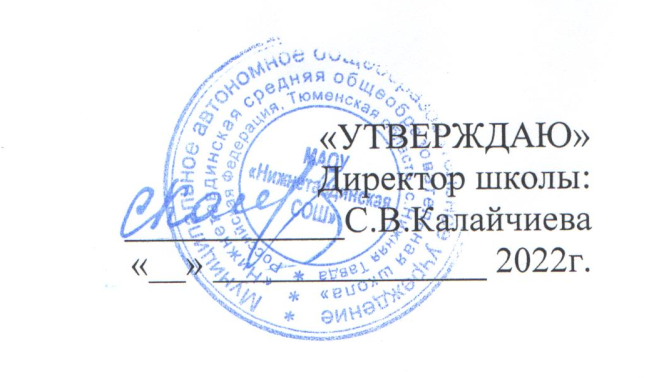 Расписание спортивных секций: (2022-2023учебный год)Директор филиала: Пашков В.В.626028, Тюменская обл., Нижнетавдинский район, с. Мияссы, ул. Механизаторов, № 6 тел. (345 33) 35-4-86 e-mail: myassy@yandex.ru№п/пНаименование День недели Время Руководитель 1«Лёгкая атлетика»Сентябрь-октябрь, апрель- май;ВторникЧетверг17.00- 19.00ч.Пашкова Т.В.2«Лыжи»Ноябрь - мартВторникЧетверг17.00- 19.00ч.Пашкова Т.В.3«Волейбол»Вторник четверг17.00- 19.00ч.Пашкова Т.В.